Publicado en Barcelona el 29/12/2016 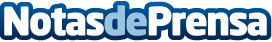 Claves para eliminar la cláusula suelo y conseguir la devolución de todos los interesesLegalFinc, despacho de abogados inmobiliarios en Barcelona, nos informa de siete claves fundamentales para reclamar la cláusula y conseguir que devuelvan todos los intereses cobrados de forma ilícitaDatos de contacto:Jordi PagesLegalfinc, abogados laborales Barcelona934514050Nota de prensa publicada en: https://www.notasdeprensa.es/claves-para-eliminar-la-clausula-suelo-y Categorias: Derecho Inmobiliaria Cataluña Seguros http://www.notasdeprensa.es